                            Муниципальное дошкольное образовательное учреждение детский сад №3 "Ивушка" ЯМРПРОЕКТ «Детскаяопытно – экспериментальная деятельность»для детей  старшего дошкольного возраста 5-6 летРазработала воспитатель высшей квалификационной категорииБелозерова С.Н.15 августа - 19 августа 2022г.Пояснительная записка       Особое значение для развития личности дошкольника имеет усвоение им представлений о взаимосвязи природы и человека. Овладение способами практического взаимодействия с окружающей средой обеспечивает становление мировидения ребенка, его личностный рост.        Существенную роль в этом направлении играет поисково-познавательная деятельность дошкольников, протекающая в форме экспериментальных действий. В их процессе дети преобразуют объекты с целью выявить их скрытые существенные связи с явлениями природы. В дошкольном возрасте такие пробующие действия существенно изменяются и превращаются в сложные формы поисковой деятельности.        Занимательные опыты, эксперименты побуждают детей к самостоятельному поиску причин, способов действий, проявлению творчества, так как опыты представлены с учетом актуального развития дошкольников. Кроме того используемый материал обеспечивает развитие двух типов детской активности:1. собственной активности ребенка, полностью определяемой им самим;2. активность ребенка, стимулированной взрослым.         Эти два типа активности тесно связаны между собой и редко выступают в чистом виде.         Собственная активность детей, так или иначе, связана с активностью, идущей от взрослого, а знания и умения, усвоенные с помощью взрослого, затем становятся достоянием самого ребенка, так как он воспринимает и применяет их как собственные. Выделенные два типа детской активности лежат в основе двух взаимосвязанных и вместе с тем принципиально различных линий психического развития ребенка-дошкольника: развитие личности, психическое развитие.Актуальность проекта.        Люди, научившиеся наблюдениям и опытам, приобретают способность сами ставить вопросы и получать на них фактические ответы, оказываясь на более высоком умственном и нравственном уровне в сравнении с теми, кто такой школы не прошёл. К. Е. Тимирязев          Мир, в котором мы живем, сложен, многогранен и изменчив. Люди - часть этого мира открывают все новые и новые объекты, явления и закономерности окружающей действительности. При этом каждый человек вращается в рамках сформировавшегося у него образа мира.          Образ мира - это сложная целостная система знаний о человеке, о мире вообще, о других людях, о себе, о своей деятельности.           В период дошкольного детства происходит зарождение первичного образа мира благодаря познавательной активности ребенка, имеющей свою специфику на каждом возрастном этапе. Развитие познавательного интереса к различным областям знаний и видам деятельности является одной из составляющих, как общего развития дошкольника, так и дальнейшем успешности его обучения в школе. Интерес дошкольника к окружающему миру, желание освоить все новое - основа формирования этого качества. На протяжении всего дошкольного детства наряду с игровой деятельностью огромное значение в развитии личности ребенка имеет познавательная деятельность, как процесс усвоения знаний, умений, навыков. Понимая, какое значение имеет поисковая деятельность в развитии познавательной активности детей, их интеллектуальных способностей, одним из видов деятельности я выбрала детское экспериментирование.           Существует различные подходы в определении понятия «детское экспериментирование». В нашем исследовании мы придерживались определения, предложенного Н. Н. Поддьяковым: «детское экспериментирование – одна из форм организации детской деятельности с одной стороны и один из видов познавательной деятельности с другой».           Работая в дошкольном учреждении, всегда стремилась искать новые подходы для интеллектуального развития дошкольников. Интенсивное изменение в окружающей жизни, активное проникновение научно-технического прогресса во все его сферы диктуют педагогу необходимость выбирать более эффективные средства обучения и воспитания.         Главное достоинство метода экспериментирования заключается в том, что он дает детям реальные представления о различных сторонах изучаемого объекта, о его взаимоотношениях с другими объектами и со средой обитания. В процессе эксперимента идет обогащение памяти ребенка, активизируются его мыслительные процессы, так как постоянно возникает необходимость совершать операции анализа и синтеза, сравнения и классификации, обобщения и экстраполяции. Необходимость давать отчет об увиденном, формулировать обнаруженные закономерности и выводы стимулирует развитие речи.          Следствием является не только ознакомление ребенка с новыми фактами, но и накопление фонда умственных приемов и операций, которые рассматриваются как умственные умения.         Дошкольникам присуще наглядно-действенное и наглядно-образное мышление, поэтому экспериментирование, как ни какой другой метод, соответствует этим возрастным особенностям. В дошкольном возрасте он является ведущим, а первые три года - практически единственным способом познания мира.         Детское экспериментирование как специально организованная деятельность способствует становлению целостной картины мира ребенка дошкольного возраста и основ культурного познания им окружающего мира.         Ознакомление дошкольников с явлениями природы занимает особое место в системе разнообразных знаний об окружающем, поскольку предмет ознакомления присутствует, регламентирует, оказывает свое влияние и непрерывно воздействует на развитие ребенка. Результатом реализации проекта является приобретенный опыт видения предметов и явлений, всматривания в них, развитие внимание, зрительной, слуховой чувствительности, расширение словарного запаса и обогащение речевого общения на основе культурных норм.Цель: Практическое внедрение детского экспериментирования как средства развития познавательной активности.Задачи:Расширять представления детей об окружающем мире через знакомство с основными физическими свойствами и явлениями;Развивать связную речь детей: побуждать рассуждать, аргументировать, пользоваться речью-доказательством;Обеспечивать переход от предметно-практического действия к образно-символическому (схематизация, символизация связей и отношений между предметами и явлениями окружающего мира);Развивать наблюдательность;Воспитывать интерес детей к экспериментальной деятельности;Воспитывать такие качества как желание помочь другим, умение договариваться друг с другом для решения общих задач.Вид проекта: групповой; краткосрочный; поисково-исследовательский.Участники проекта: воспитатель группы, дети 5 -6 лет.Этапы реализации проекта:1 этап – подготовительный.•  Изучить и проанализировать методическую литературу по теме.•  Составление планирования опытно-экспериментальной деятельности.• Подбор основного оборудования и материала для оснащения центра экспериментальной деятельности.2 этап – основной.Внедрение в летний оздоровительный процесс опытно-экспериментальной деятельности, через досуги, развлечения. Перспективный план.3 этап – заключительный.• Определить эффективность проведенной работыСроки проведения: 15 августа – 19 августа 2022г.Ожидаемые результаты.• Созданы необходимые условия для формирования основ целостного мировидения дошкольника средствами экспериментальной деятельности.• Воспитанники имеют представления детей об окружающем мире.• У дошкольников развиты умения: наблюдать, анализировать, сравнивать, выделять характерные, существенные признаки предметов и явлений, обобщать их по этим признакам.           Перспективный план работы по основному этапу проекта:Программное содержание:Совместная деятельность педагога и детей (развлечения, досуги в летний период по экспериментальной деятельности);Совместная деятельность родителей и детей.«Невидимка воздух» формировать представление о воздухе, его свойствах; о роли в жизни живых существ. Развивать интерес к познавательной деятельности и экспериментированию. Развивать мышление, учить делать выводы в процессе эксперимента.ОПЫТ №1«Как поймать воздух?»Возьмите со стола целлофановые пакеты и попробуйте поймать воздух. Закрутите пакеты. Что произошло с пакетом? Что в них находится? Какой он? Вы его видите? Давайте проверим. Возьмите острую палочку и осторожно проколите пакет. Поднесите его к лицу и нажмите на него руками. Что вы чувствуете? И так, мы его не видим, но чувствуем.«Парашюты» (дома совестно с родителями изготавливаем игрушечный парашют)Оборудование:-8 кусков верёвки по 40 см-большой пластиковый пакет-двухсторонний скотч-игрушечный человечекИз пакета вырезали круг и прикрепили к нему верёвки и человечка. Сложили парашют и бросили его как можно выше.При спуске под куполом оказывается большое количество воздуха. Сила сопротивления воздуха уменьшает скорость падения.ОПЫТ №2«Что в стакане»Воспитатель: посмотрите, у меня в руках стакан. Как вы думаете, он пустой? Сейчас мы это проверим. Нам понадобиться ёмкость с водой и этот стакан. Перевернём стакан вверх дном и будем медленно опускать его в воду. Обратите внимание, что стаканчик нужно держать ровно. Что вы видите? Попадает ли вода в стакан? Вытаскиваем. Посмотрите, снаружи стакан мокрый, а внутри? (воспитатель предлагает детям потрогать стакан внутри). Ребята, почему вода не попала в стакан? Какой можно сделать вывод? Правильно, в стакане находится воздух, он не пускает туда воду.ОПЫТ №3 «Воздух легче воды»Перед вами стаканы с водой и трубочки для коктейля. Вставьте трубочки в воду и подуйте в них. Что вы видите? Что выходит из воды с пузырьками? Откуда он берётся? Пузырьки поднимаются на поверхность потому, что воздух легче воды.ОПЫТ №4«Имеет ли воздух вес?»Нам понадобиться весы и два воздушных шара. Эти весы можно сделать сами из верёвочки и палочки. С двух сторон я подвесила шары. Посмотрите, сейчас весы уравновешены. Я возьму острую палочку и проткну один из шаров. Что произошло? Какой можно сделать вывод? Шар с воздухом опустился вниз, а лопнувший шар поднялся вверх. Значит шарик с воздухом тяжелее, чем шар без воздуха.ОПЫТ №5«Движение воздуха»Возьмите лист бумаги и помашите перед лицом. Что вы почувствуете? А если бы мы сейчас окно, что бы почувствовали? Молодцы! Итак, делаем вывод, что воздух – движется. Ребята, сегодня мы много говорили о воздухе, его свойствах, но забыли сказать самое главное, что воздух необходим всему живому. Без него мы не проживём и 5 минут. Попробуйте, закройте рот и зажмите нос двумя пальцами. Не дышите. Почему вы убрали руку и открыли рот? Чего вам не хватало? Хорошо вам было без воздуха?ОПЫТ №6«Царица – водица» совершенствовать представления детей о жидком состоянии воды;-способствовать накоплению у детей конкретных представлений о свойствах, формах и видах воды;-развивать речь, мышление, любознательность;-развивать умение делать выводы, умозаключения;-воспитывать аккуратность при работе.ОПЫТ №7«Какой формы вода?»На столе лежат кубик и шарик.Воспитатель: какой формы эти предметы (ответы детей). А имеет ли форму вода? Для этого возьмём узкую банку и наполним её водой. Перельём эту воду в широкую банку. Форма, которую принимает вода, всё время изменяется.Вывод: вода принимает форму того сосуда, в котором находится. Вода-жидкость. Вспомните лужи после дождя. На дороге растекается, в ямках собирается, а в землю впитывается. И так вода не имеет формы.ОПЫТ №8«Какого цвета вода?»Возьмём два стакана, один с водой, а другой с молоком. Возьмём картинку и поставим её за стаканом с водой. Нам видно картинку (ответы детей).А теперь поставим картинку за стаканом с молоком. Что мы обнаружили? Вывод: через воду рисунок виден, а через молоко нет. Значит вода прозрачная жидкость. Прозрачную воду можно сделать непрозрачной. Для этого намочим кисточку и окунём её в краску. Добавляем краску понемногу, наблюдая, как изменяется прозрачность воды. Смотрим через неё на картинку. Рисунок не виден. И так, делаем вывод, что вода прозрачная жидкость.ОПЫТ №9 «Есть ли запах у воды?»Давайте определим, есть ли запах у воды. (Ответы детей). Теперь размешаем в воде травяной настой и мятные капли. И снова понюхаем воду. У воды появился запах. Растворяясь в воде различные вещества, меняют у воды: цвет, вкус, запах.ОПЫТ №10Воздух есть вокруг нас. И можно его увидеть.Воспитатель: Аккуратно возьмем за краешек полоску бумаги и поднесем поближе к носикам. Начинаем вдыхать и выдыхать. Полоска двигается. Почему? Что ее двигает?Дети: Воздух.Воспитатель: Правильно. Мы вдыхаем и выдыхаем воздух, который двигает бумажную полоску.ОПЫТ № 11Воздух содержится в различных предметах (губка, стакан, сахар-рафинад).Воспитатель: Я вам предлагаю рассмотреть губку. В ней есть отверстия. В этих отверстиях воздух. Проверим это, опустив губку в воду и слегка надавив на нее. В воде появляются пузырьки. Это воздух. Рассмотрим сахар-рафинад. Есть ли в нем воздух? Опускаем кусочек в воду. Через некоторое время в воде появляются пузырьки. Это воздух выходит из предметов, его вытеснила вода.ОПЫТ № 12Воздух находится внутри нас и его можно потрогать. Воспитатель: Как вы думаете, есть ли воздух внутри нашего организма? (ответы детей).Воспитатель: Давайте проверим: возьмите трубочку и подуйте в нее. А к другому концу трубочки приложите ладошку. Что вы чувствуете? (ответы детей). Воздух, который выходит из нашего организма. И его можно почувствовать и потрогать.ОПЫТ № 13Что легче воздух или вода?Воспитатель: Нальем в стакан газированную воду. Почему она так называется? (ответы детей). В ней много маленьких воздушных пузырьков. Пузырьки – воздух. Воздух – это газ, поэтому вода – газированная. Пузырьки воздуха быстро поднимаются вверх, они легче воды. На поверхности воды пузырьки лопнут, и воздух улетит.ОПЫТ № 14Как услышать воздух? Воздух может звучать.Воспитатель: Если подуть в пустые баночку, бутылочку, крышку от фломастера, мы услышим звук. Возьмите по крышечке от фломастера и подуйте с краю. Что вы слышите? (ответы детей). Звук – это воздух. Воздух всегда звучит по-разному. Звук рождается, когда дрожит воздух. Такие разные звуки издают духовые музыкальные инструменты: саксофон, труба, дудочка и др.Воспитатель: Итак, мы провели множество опытов, вы все были внимательными, активными. Молодцы, ребята. А скажите, вам понравилось проводить опыты? Какой опыт вам показался интересным больше всего? Какой можно сделать вывод? Что нового и интересного мы узнали?Ответы детей:Фотоотчёт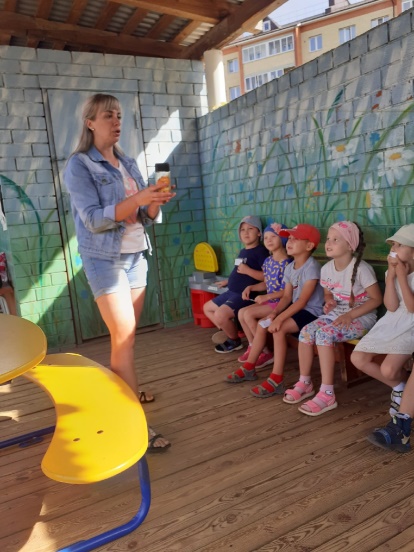 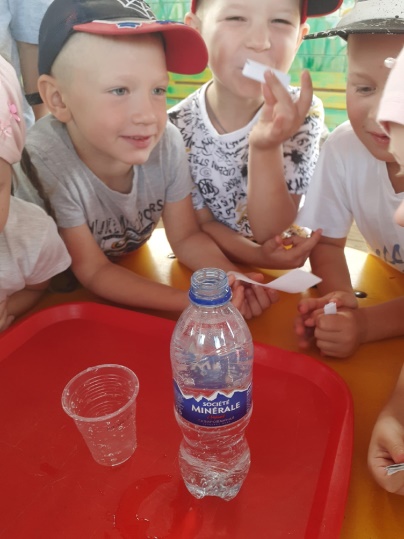 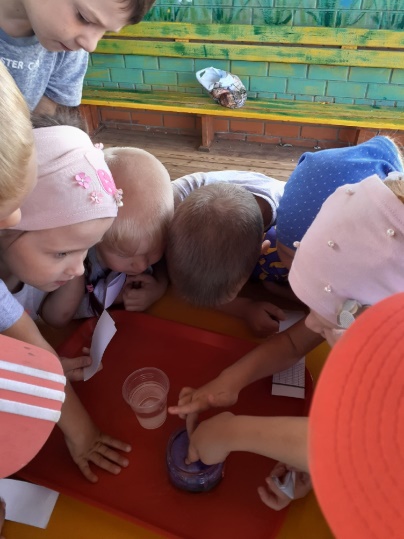 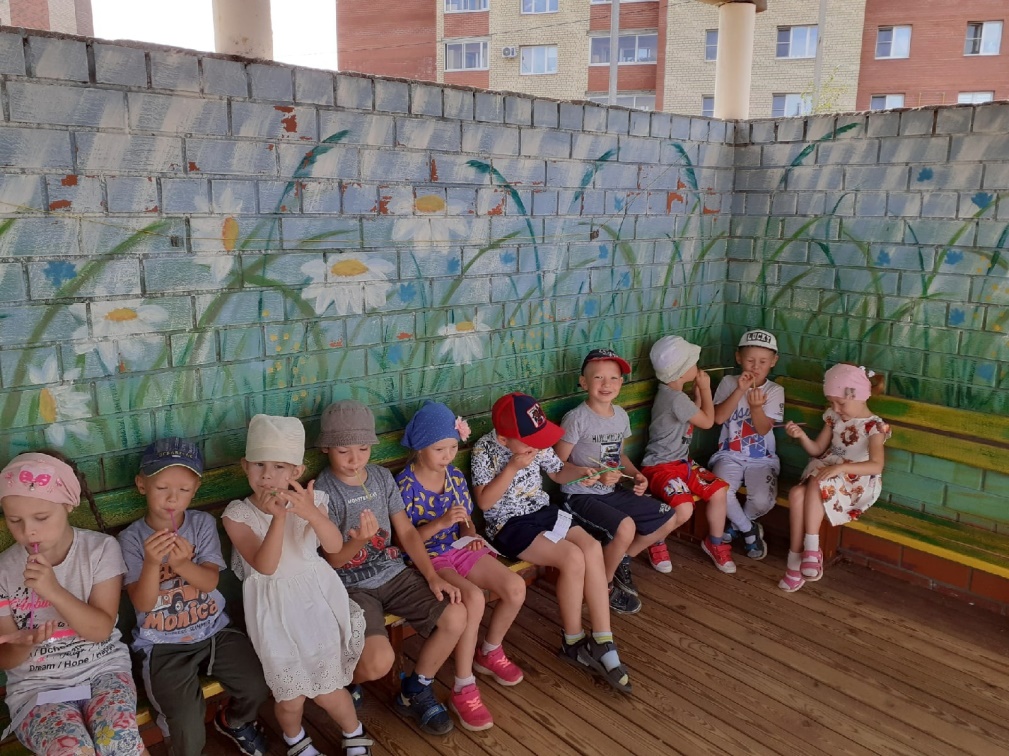 